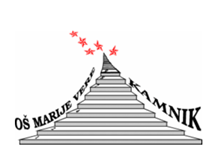 Letos praznujemo 140-letnico rojstva Marije Vere, ki je bila ena največjih umetnic in prva akademsko izobražena igralka na Slovenskem. Bila je izjemna ženska svojega časa. Nastopala je na evropskih odrih ter govorila več tujih jezikov. Njeno življenje je bila velika dogodivščina, polna poguma in vztrajnosti. Pokazala nam je, da lahko, kljub vsem oviram, dosežemo svoje cilje. Z natečajem Kultura je kul  želimo pokazati, da je kultura pomembna, čeprav jo je Covid epidemija postavila na stranski tir.V počastitev rojstva Marije Vere ter želji, da mladi postanejo aktivni glasniki kulture po svetu, vas učenci in zaposleni na Osnovni šoli Marije Vere vabimo, da sodelujete v mednarodnem literarno-likovnem natečaju Kultura je kul. Razpisni pogoji:Na literarno-likovnem natečaju lahko sodelujejo učenci osnovnih šol ter drugih vzgojno-izobraževalnih ustanov iz celega sveta.Sodelujejo lahko učenci vseh treh triad.Vsaka vzgojno-izobraževalna ustanova lahko sodeluje z največ dvema izdelkoma na triado  po izboru mentorja.Sodelujejo lahko posamezni učenci ali pa skupina učencev. Skupina ne sme biti večja od štirih učencev.TEMA: Tema je Kultura je kul. Ideja teme je razmišljanje o kulturi, zakaj je zanimiva, pomembna, predvsem v današnjem času. Izdelek mora biti v obliki stripa; ne sme biti manjši od A4 formata in ne večji od A3 formata.Izdelek je lahko narejen v poljubni tehniki (tudi v računalniški obliki). Lahko je črno-bel ali barven.Besedilo stripa je lahko napisano v slovenskem ali v angleškem jeziku. Izdelki morajo biti na hrbtni strani opremljeni s podatki iz Priloge 1.Vsakemu poslanemu izdelku naj bodo priloženi tudi:Prijavnica (Priloga 2)Soglasje staršev (Priloga 3)Izdelke brez ustreznih prilog bomo izločili.Natečaj traja do 25. 3. 2022.Izdelke pošljite do navedenega datuma na:Osnovna šola Marije VereLjubljanska cesta 16A1241 Kamnikz oznako ZA NATEČAJ KULTURA JE KUL Literarno-likovne izdelke, prispele do 25. 3. 2022, bo pregledala komisija, ki jo bodo sestavljali učitelji slovenskega jezika, angleškega jezika ter likovne umetnosti. Podelili bomo po tri priznanja na triado: zlato, srebrno in bronasto priznanje. Nagrajenci bodo razglašeni na prireditvi ob Dnevu šole konec meseca aprila 2022 v Arboretumu Volčji Potok. Rezultati izbora bodo objavljeni na spletni strani OŠ Marije Vere (www.os-marijevere.si), nagrajene šole pa bodo obveščene tudi po elektronski pošti. Priznanja nagrajencem in njihovim mentorjem bomo poslali po elektronski pošti. Potrdil za sodelovanje ne bomo izdajali.Prispela literarno-likovna dela se ne vračajo, ostala bodo v arhivu literarno-likovnega natečaja.                                                                Želimo vam veliko literarno-umetniškega navdiha!                                                              Katarina Podgoršek (katarina.podgorsek@os-marijevere.si) 												PRILOGA 1                                         PRILOGA 2PRIJAVNICAPRILOGA 3SOGLASJE STARŠA/SKRBNIKA O SODELOVANJU UČENCAČe se strinjate, da se literarno-likovno delo vašega otroka pošlje na natečaj in da se ime sodelujočega ali celo nagrajenega otroka objavi z namenom promocije dela otroka in/ali šole, vas prosimo, da podpišete soglasje, ki bo priloženo izdelku in poslano po pošti.PROSIMO, IZPOLNITE OBRAZEC S TISKANIMI ČRKAMI!-----------------------------------------------------------------------------------------------------------------------------------SOGLASJE k sodelovanju na literarno-likovnem natečaju in medijski objavi nagrajenih del in avtorjevPodpisani/a ___________________________________ (ime in priimek starša oz. zakonitega zastopnika otroka) soglašam, da se likovno-literarno delo mojega otroka ________________________________, učenca/učenke _______ razreda OŠ (naziv vzgojno-izobraževalne ustanove) _____________________________, pošlje na natečaj Kultura je kul, ki ga razpisuje OŠ Marije Vere. S sodelovanjem na natečaju soglašam z razpisanimi pogoji natečaja. Kraj, datum: ___________________ Podpis staršev oz. zastopnikov: ____________________________Osnovna šola Marije Vererazpisuje 1. MEDNARODNI LITERARNO-LIKOVNI NATEČAJKULTURA JE KUL 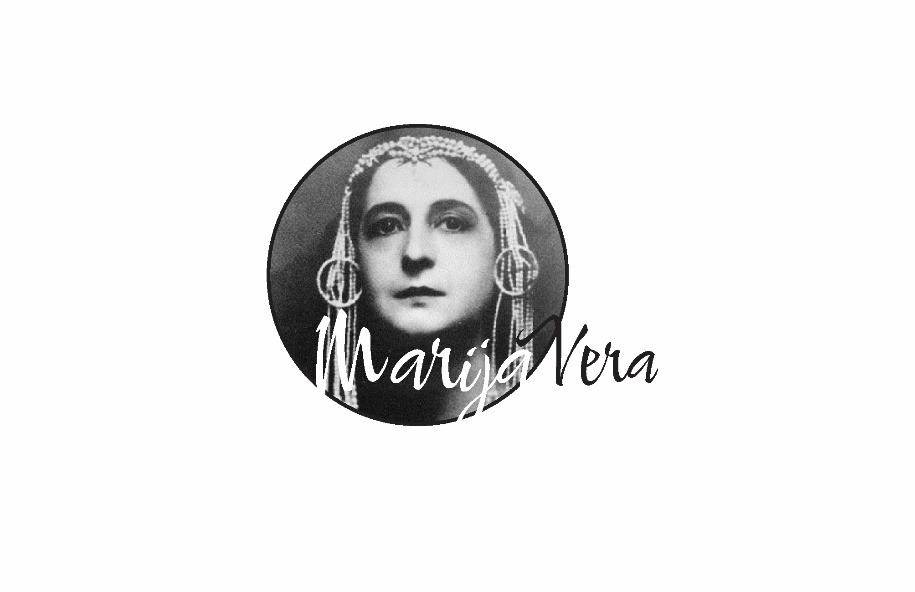 ime in priimek avtorja / author's name and surnamerazred in starost avtorja / author's class and agenaziv in naslov šole / school's name and addressime in priimek mentorja / mentor's name and surnamekontaktni elektronski naslov / contact e-mailime in priimek avtorja / author's name and surnamerazred in starost avtorja / author's class and agenaziv in naslov šole / school's name and addressime in priimek mentorja / mentor's name and surnamekontaktni elektronski naslov / contact e-mailime in priimek avtorja / author's name and surnamerazred in starost avtorja / author's class and agenaziv in naslov šole / school's name and addressime in priimek mentorja / mentor's name and surnamekontaktni elektronski naslov / contact e-mailime in priimek avtorja / author's name and surnamerazred in starost avtorja / author's class and agenaziv in naslov šole / school's name and addressime in priimek mentorja / mentor's name and surnamekontaktni elektronski naslov / contact e-mailNaziv šole:Naziv šole:Naslov šole:Naslov šole:Ime in priimek mentorja:Ime in priimek mentorja:Kontaktni elektronski naslov mentorja:Kontaktni elektronski naslov mentorja:Ime in priimek avtorja:Razred in starost avtorja:Ime in priimek avtorja:Razred in starost avtorja:Ime in priimek avtorja:Razred in starost avtorja:Ime in priimek avtorja:Razred in starost avtorja: